        №  24                                                                            от 05 апреля 2021 г.ПОСТАНОВЛЕНИЕО мерах по  подготовке к  весенне-летнему пожароопасному периоду 2021 года на территории Себеусадского сельского поселения.	В соответствии со ст. 19 Федерального закона Российской Федерации «О пожарной безопасности» от 21.12.1994 №69-ФЗ, ст.14 Федерального закона Российской Федерации   «Об общих принципах организации местного самоуправления в Российской Федерации»  от 06.10.2003 №131-ФЗ, постановлениями Правительства Российской Федерации от  25  апреля  .  N 390  "О противопожарном режиме"  и  от  10 ноября . N 1213  "О внесении изменений в Правила противопожарного режима в Российской Федерации», Устава сельского поселения, в целях предупреждения пожаров на территории сельского поселения, в связи с наступлением  весеннее летнего пожароопасного периода   Себеусадская сельская администрация      п о с т а н о в л я е т:1. Утвердить план мероприятий по обеспечению  пожарной безопасности в весенне-летний пожароопасный период 2021 г (приложение №1).2. Запретить на территории Себеусадского сельского поселения выжигание сухой травянистой растительности, стерни, пожнивных остатков на землях сельскохозяйственного назначения и землях запаса, разведение костров на полях.   3. Рекомендовать предприятиям, организациям, учреждениям  независимо от форм собственности, индивидуальным предпринимателям и гражданам,  владеющим, пользующимся и (или) распоряжающимся  земельными участками, при проведении контролируемого выжигания сухой травянистой растительности руководствоваться требованиями, установленными Правилами противопожарного режима в Российской Федерации.      4. Рекомендовать предприятиям, организациям, учреждениям  независимо от форм собственности, индивидуальным предпринимателям и гражданам,  владеющим, пользующимся и (или) распоряжающимся  территорией, прилегающей к лесу, обеспечивать ее очистку от сухой травянистой растительности, пожнивных остатков, валежника, порубочных остатков, мусора и других горючих материалов на полосе шириной не менее 10 метров от леса либо отделять лес противопожарной минерализованной полосой шириной не менее 0,5 метра или иным противопожарным барьером.5. Рекомендовать директору МОУ «Себеусадская средняя общеобразовательная школа» провести с обучающимися воспитательные и профилактические беседы по пожарной безопасности. 6. Контроль за исполнением настоящего постановления оставляю за собой.Глава Себеусадской сельской                                                                     администрации                                                         Букетов Ю.И                                              Приложение № 1к постановлению Себеусадской сельской администрацииот «05»апреля  2021 года  №24ПЛАН МЕРОПРИЯТИЙ по обеспечению  пожарной безопасности в весенне-летний пожароопасный период 2021 г.РОССИЙ ФЕДЕРАЦИЙМАРИЙ ЭЛ РЕСПУБЛИКА«МОРКО МУНИЦИПАЛЬНЫЙРАЙОН» «ВОЛАКСОЛА ЯЛКУНДЕМ»  АДМИНИСТРАЦИЙЖЕ425146, Марий Эл  Республик, Морко район, Волаксола ял, Колхозный урем, 4Телефон/факс  8 (83635) 9-35-87.Е-mail:adm_seb@mail.ru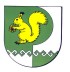 РОССИЙСКАЯ ФЕДЕРАЦИЯРЕСПУБЛИКА МАРИЙ ЭЛМОРКИНСКИЙ МУНИЦИПАЛЬНЫЙ РАЙОНАДМИНИСТРАЦИЯ «СЕБЕУСАДСКОЕ СЕЛЬСКОЕ ПОСЕЛЕНИЕ»425146, Республика Марий Эл, Моркинский район, д. Себеусад, ул. Колхозная, 4Телефон/факс  8 (83635) 9-35-87.Е-mail: adm_seb@mail.ru№ п/пНаименование  мероприятияСрокиИсполнителиПровести  индивидуальные инструктажи, беседы с гражданами по вопросу обеспечения пожарной   безопасности, распространение  памятки, листовки по соблюдению мер пожарной безопасности В течение годаСпециалисты администрации  Провести сходы граждан  населенных пунктов по вопросу соблюдения требований пожарной безопасности в весенне-летний период 2021 г.Апрель-майСпециалисты администрации с приглашением заинтересованных  служб (по согласованию)Организовать проверки частного жилого сектора  по организации уборки и освобождению проездов для спецтехники пожарных службАпрель – майСпециалисты администрации, председатели ТОСЗапретить выжигание сухой травянистой растительности на землях сельскохозяйственного назначения и землях запаса, а также разведение костров на поляхВ период  особого противопожарного режимаглава администрацииВести контроль за очисткой территорий, прилегающих к лесу от сухой травянистой растительности, пожнивных остатков, валежника, порубочных остатков, мусора и других горючих материалов В течение пожароопасного периодаСпециалисты администрации, председатели ТОСРевизия источников пожаротушения.Проверить   состояния  дорог и проездов наличие указателей размещения  к источникам пожаротушения.апрель-майСпециалисты администрации,  совместно с работниками пожарной службы (по согласованию) Провести проверку на исправность таксофонов и сигналов громкого боя для оповещения людей о пожареапрель-майСпециалисты администрации, председатели ТОСОрганизовать   дежурство в населенных пунктах силами населенияВ течение пожароопасного периодаСпециалисты администрации, председатели ТОСИнформировать население Себеусадского сельского поселения о складывающейся  пожароопасной обстановкеПри осложнении пожарной обстановкиСпециалисты администрации